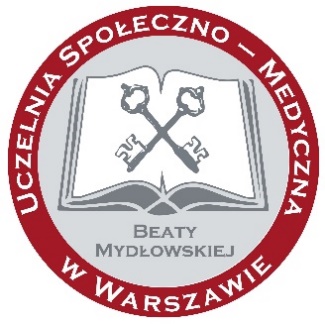 UCZELNIA SPOŁECZNO - MEDYCZNAW WARSZAWIEDZIENNIK PRAKTYK….………………………………………………………………Nazwa zakładu pracy…………………………………………………………………Adres zakładu pracyCzas trwania praktyk (data od ………………………. do ……………………)…………………………………………….Imię i nazwisko studenta…………………………………………….Numer albumu…………………………………………….Kierunek studiów …………………………………………….Rodzaj studiów (stacjonarne, niestacjonarne)…………………………………………….Rok studiów                        Semestr …………………………………………….Liczba godzin odbytych praktyk Pieczęć                                                                        Podpis uczelnianego koordynatora praktykINSTRUKCJA PROWADZENIA DZIENNIKA PRAKTYKDziennik Praktyk powinien być prowadzony przez studenta na bieżąco, starannie 
i czytelnie.Pobyt w każdym dziale zakładu/placówki powinien być krótko opisany. Liczba opisanych działów zależy od specyfiki miejsca praktyk, w którym student odbywa praktykę.Należy przedstawić zakres zajęć i obowiązków realizowanych w ramach praktyk 
w danym miejscu oraz liczbę przepracowanych dni i godzin w poszczególnych działach zakładu/przedsiębiorstwa/instytucji.Uzupełniony przez studenta dziennik praktyk należy przedłożyć zakładowemu opiekunowi praktyk na dzień przed zakończeniem praktyki w celu uzyskania opinii dotyczącej praktykanta. Dziennik praktyk wraz z jednym egzemplarzem umowy należy złożyć w Dziekanacie lub u Koordynatora ds. Praktyk, który dokonuje oceny praktyk i weryfikacji efektów uczenia się. PRZEBIEG PRAKTYK               KARTA TYGODNIOWA              [Rozpisać na poszczególne terminy odbywania praktyk]Tydzień od……………….……...…………………do…………………………..……………..………………………………...…………Podpis i pieczęć opiekuna praktyk w miejscu odbywania praktykiKARTA TYGODNIOWA              [Rozpisać na poszczególne terminy odbywania praktyk]Tydzień od……………….……...…………………do…………………………..……………..………………………………...…………Podpis i pieczęć opiekuna praktyk w miejscu odbywania praktykiKARTA TYGODNIOWA              [Rozpisać na poszczególne terminy odbywania praktyk]Tydzień od……………….……...…………………do…………………………..……………..………………………………...…………Podpis i pieczęć opiekuna praktyk w miejscu odbywania praktykiKARTA TYGODNIOWA              [Rozpisać na poszczególne terminy odbywania praktyk]Tydzień od……………….……...…………………do…………………………..……………..………………………………...…………Podpis i pieczęć opiekuna praktyk w miejscu odbywania praktykiKARTA TYGODNIOWA              [Rozpisać na poszczególne terminy odbywania praktyk]Tydzień od……………….……...…………………do…………………………..……………..………………………………...…………Podpis i pieczęć opiekuna praktyk w miejscu odbywania praktykiKARTA TYGODNIOWA              [Rozpisać na poszczególne terminy odbywania praktyk]Tydzień od……………….……...…………………do…………………………..……………..………………………………...…………Podpis i pieczęć opiekuna praktyk w miejscu odbywania praktykiKARTA TYGODNIOWA              [Rozpisać na poszczególne terminy odbywania praktyk]Tydzień od……………….……...…………………do…………………………..……………..………………………………...…………Podpis i pieczęć opiekuna praktyk w miejscu odbywania praktykiARKUSZ OCENY REALIZACJI PRAKTYKIPRZEZ STUDENTKĘ / STUDENTA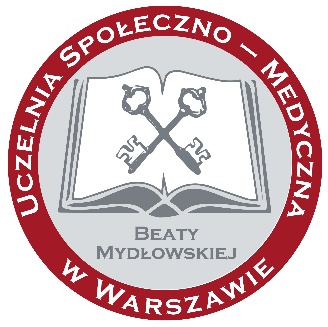 UCZELNIA SPOŁECZNO - MEDYCZNAW WARSZAWIEWypełnia opiekun praktyki                         Miejsce, data  ………………………………..Imię i nazwisko studenta ……………..………….………………………………………….Imię i nazwisko opiekuna praktyki  ………………………………………………….……..Nazwa – miejsce odbywania praktyki  ………………………………………………………Ocena za zrealizowane zadania w czasie praktyki …………………………………………………………………………………………………………………………………………………………………………………………………………………………………………………………………….…………………………………………………………………………………………………………………………Inne uwagi i wnioski dotyczące praktyki odbywanej przez studenta.  Charakterystyka praktykanta ………………………………………………………………………………………………………………………………………………………………………………………………………………………………………………………………………………………………………………………………………………………………………………………………    Podpis opiekuna praktyki			Podpis i pieczęć kierownika/dyrektora placówki PODSUMOWANIE REALIZACJI PRAKTYK(wypełnia studentka / student)Czego nauczył/a się Pan/i w czasie odbytych praktyk? W jakim zakresie powiększył się Pana/i stan wiedzy w wyniku odbytych praktyk?…………………………………………………………………………………………………………………………………………………………………………………………………………………………………………………………………….……………………………………………………………………………………………………………………………………………………………………………………………………………………………………..Jakie konkretne umiejętności zdobył/a Pan/i w czasie praktyk?…………………………………………………………………………………………………………………………………………………………………………………………………………………………………………………………………….……………………………………………………………………………………………………………………………………………………………………………………………………………………………………..Jakie umiejętności w zakresie relacji międzyludzkich pozyskał/a Pan/i 
w trakcie odbytych praktyk? …………………………………………………………………………………………………………………………………………………………………………………………………………………………………………………………………….………………………………………………………………………………………………………………………………………………………………………………………………………………………………………W jakim zakresie odbyta praktyka będzie Pana/i  zdaniem przydatna 
w przyszłej pracy zawodowej?…………………………………………………………………………………………………………………………………………………………………………………………………………………………………………………………………….……………………………………………………………………………………………………………………………………………………………………………………………………………………………………..OPINIA PRACODAWCYDodatkowe uwagi ………………………………………………………………………………………………………………………………………………………………………………………………………………………………………………………………………………………………………*wypełnia pracodawca lub zakładowy opiekun praktyk…………………………                        ……………………………………………………..           podpis studenta 				podpis i pieczęć zakładowego opiekuna praktykLp.Miejsce odbywania praktyk (pieczęć z adresem)Liczba tygodni pracyTermin odbywania praktyk (od ………. do …….…)Podpis i pieczęć opiekuna praktyk  w placówceZALICZENIE PRAKTYK *ZALICZENIE PRAKTYK *ZALICZENIE PRAKTYK *ZALICZENIE PRAKTYK *DataGodziny pracyLiczba godzinWyszczególnienie zajęć, zadań studenta, uwagi, wnioskiDataGodziny pracyLiczba godzinWyszczególnienie zajęć, zadań studenta, uwagi, wnioskiDataGodziny pracyLiczba godzinWyszczególnienie zajęć, zadań studenta, uwagi, wnioskiDataGodziny pracyLiczba godzinWyszczególnienie zajęć, zadań studenta, uwagi, wnioskiDataGodziny pracyLiczba godzinWyszczególnienie zajęć, zadań studenta, uwagi, wnioskiDataGodziny pracyLiczba godzinWyszczególnienie zajęć, zadań studenta, uwagi, wnioskiDataGodziny pracyLiczba godzinWyszczególnienie zajęć, zadań studenta, uwagi, wnioskiW trakcie praktyk student*:TakNiePoznał cel i zakres działania oraz podstawy prawne funkcjonowania instytucji/firmy.Poznał strukturę organizacyjną placówki, charakter jej działalności oraz specyfikę poszczególnych działów.Zdobył umiejętności praktycznego zastosowania posiadanych wiadomości teoretycznych z zakresu kierunku studiów.Zapoznał się z zasadami prawidłowej organizacji pracy.Zapoznał się z dokumentacją placówki i zasadami jej prowadzenia.Zdobył umiejętności pracy indywidualnej i/lub współpracy         w zespole.Poznał zasady kulturalnej i etycznej obsługi klientów. Ocena pracy studenta*:Bardzo dobraDobraDostatecznaNegatywnaZaangażowanie studenta 
w realizację powierzonych mu zadań  Kultura osobista w stosunku do pracodawcy      i usługobiorcy Zdyscyplinowanie 
i punktualnośćJakość wykonywanej pracyWspółpraca w zespole podczas wykonywania zadań zawodowychOdpowiedzialność za mienie powierzone na czas praktyki zawodowej